MUHAZ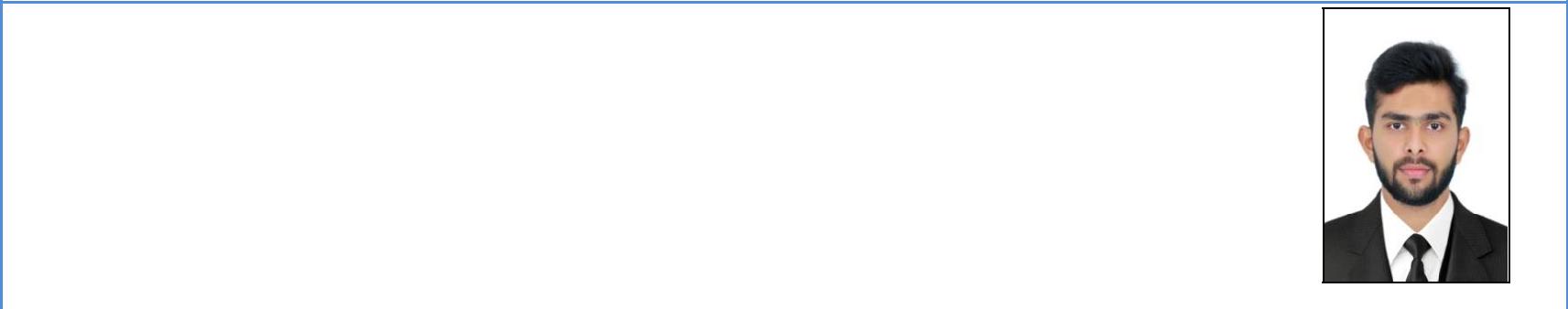 FIRE AND SAFETY OFFICERU A E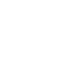 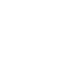 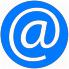             muhaz.379008@2freemail.com 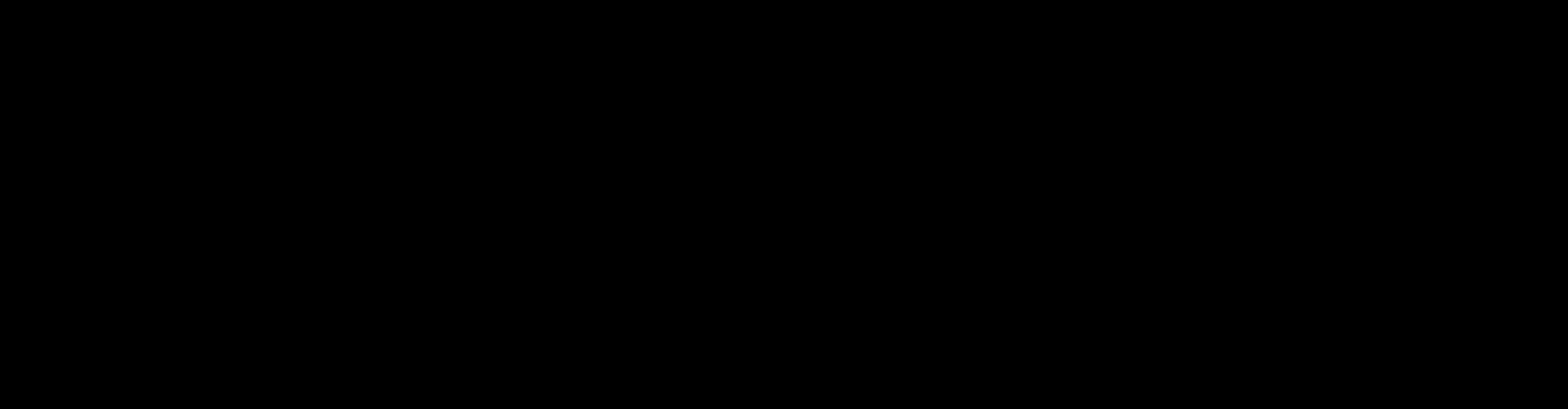  Microsoft Certified Systems EngineerADDITIONAL VALUE COURSES AND TRAININGNEBOSH-Course Completed. (AWAITING RESULT)Participated in workshop in First Aid Training conducted by the Indian society of RED CROSS.Certified UIDAI EA SUPERVISOR.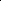 OBJECTIVE:A diplomat in Fire & safety Engineering, Specialised in Fire alarms &operation of Fire extinguisherA diplomat in Fire & safety Engineering, Specialised in Fire alarms &operation of Fire extinguisherand Fire hydrant operation .In pursuit of similar jobs in reputed Organizations, wherein I receiveand Fire hydrant operation .In pursuit of similar jobs in reputed Organizations, wherein I receivemore exposure.more exposure.CAREER PROFILE: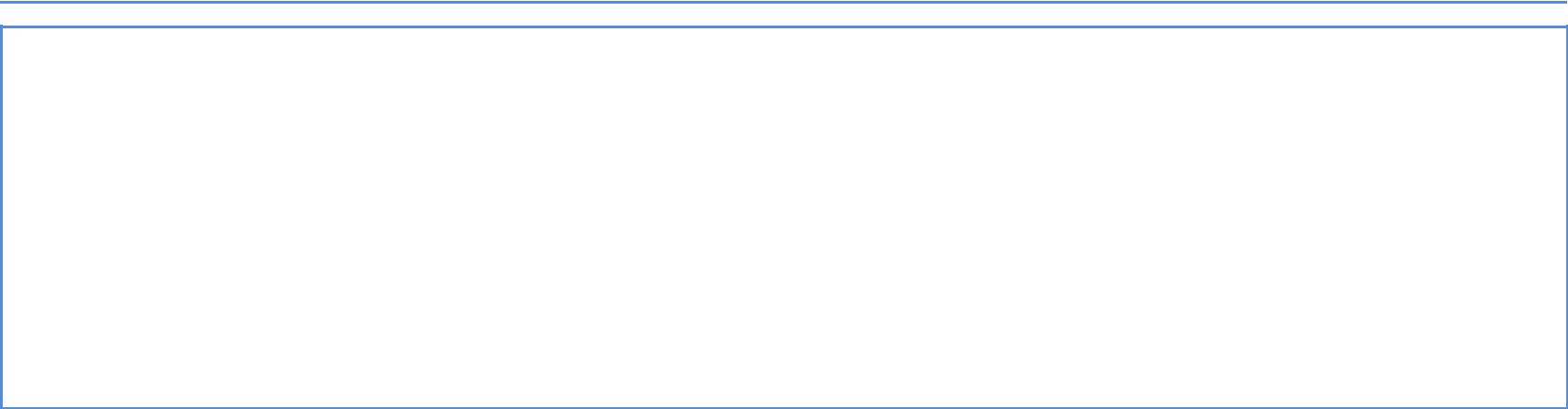 Diplomat of Fire and Safety EngineeringSpecialized in Fire alarms -Smoke detector, heat detectorExpert in Fire hydrant operation , foam and powder extinguishersEXPERIENCEEXPERIENCEEDUCATIONSafety officer, Larsen & Toubro Limited( Sep 2017 – JanSafety officer, Larsen & Toubro Limited( Sep 2017 – JanDiplomat in Fire and Safety  EngineeringDiplomat in Fire and Safety  EngineeringDiplomat in Fire and Safety  Engineering2018)National Institute of Fire and Safety Engineering ,National Institute of Fire and Safety Engineering ,National Institute of Fire and Safety Engineering ,Project: Laying of 230 KV electric line, Cuddalore, Chennai.Project: Laying of 230 KV electric line, Cuddalore, Chennai.TUVRheinland, kerala, IndiaTUVRheinland, kerala, IndiaTUVRheinland, kerala, IndiaJob Functions:Job Functions:  Daily safety awareness class for workers  Daily safety awareness class for workers  Ensuring workers are using safety equipment properly  Ensuring workers are using safety equipment properly  Ensuring workers are adhering to safety etiquettes  Ensuring workers are adhering to safety etiquettesCORE COMPETENCIESCORE COMPETENCIESPROFILEOperation of Fire extinguishers.NAME:MUHAZ MUHAZ Operation of Fire Alarms.DOB:20TH  march199820TH  march1998Operation of Fire Alarms.LANGUAGES:  English, Hindi, Malayalam,LANGUAGES:  English, Hindi, Malayalam,LANGUAGES:  English, Hindi, Malayalam,Setting up of Job safety Analysis (JSA)LANGUAGES:  English, Hindi, Malayalam,LANGUAGES:  English, Hindi, Malayalam,LANGUAGES:  English, Hindi, Malayalam,Setting up of Job safety Analysis (JSA)Arabic(Read/Write)Arabic(Read/Write)Arabic(Read/Write)Highly adept at identifying safety hazards.Arabic(Read/Write)Arabic(Read/Write)Arabic(Read/Write)Highly adept at identifying safety hazards.LICENSE:Indian Driving LicenseIndian Driving LicenseSetting up Accident or incident Reports.LICENSE:Indian Driving LicenseIndian Driving LicenseSetting up Accident or incident Reports.NATIONALITY:  IndianNATIONALITY:  IndianNATIONALITY:  IndianManual operation of fire hose and its setup.NATIONALITY:  IndianNATIONALITY:  IndianNATIONALITY:  IndianWorking information on Confined Spaces.VISA STATUS :VisitVisitKnowledge on all types of Safety Knots.  Different type of Safety scaffolding (Suspended  Different type of Safety scaffolding (Suspendedscaffolding, patented scaffolding)Fire man liftOperating SCBAOperating SCBAQualificationInstitute- UniversityYearScoreDiplomaNIFE ACADEMY, TUV RheinlandPVT LTD,KERALA2016-FIRST(Fire and Safety17CLASSengineering)Class XIIDhakeerath English Medium higher secondary school,Kasaragod- KeralaHigher201755%SecondaryClass XDhakeerath English Medium higher secondary school,Kasaragod- Kerala201470%HigherSecondary